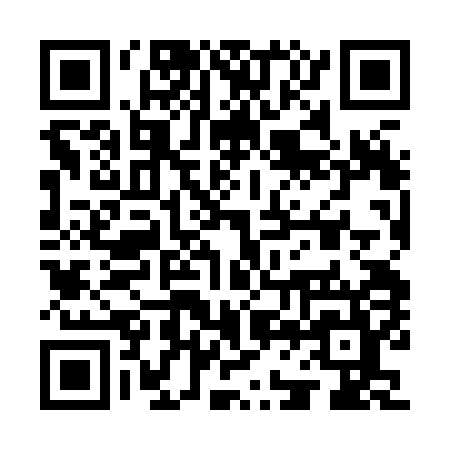 Ramadan times for Char Kuralia, BangladeshMon 11 Mar 2024 - Wed 10 Apr 2024High Latitude Method: NonePrayer Calculation Method: University of Islamic SciencesAsar Calculation Method: ShafiPrayer times provided by https://www.salahtimes.comDateDayFajrSuhurSunriseDhuhrAsrIftarMaghribIsha11Mon4:564:566:1012:083:316:066:067:2012Tue4:554:556:0912:073:316:066:067:2013Wed4:544:546:0812:073:316:066:067:2014Thu4:534:536:0712:073:316:076:077:2115Fri4:524:526:0612:063:316:076:077:2116Sat4:514:516:0512:063:316:076:077:2217Sun4:504:506:0412:063:316:086:087:2218Mon4:494:496:0312:063:306:086:087:2219Tue4:484:486:0212:053:306:086:087:2320Wed4:474:476:0212:053:306:096:097:2321Thu4:464:466:0112:053:306:096:097:2322Fri4:454:456:0012:043:306:096:097:2423Sat4:444:445:5912:043:306:106:107:2424Sun4:434:435:5812:043:296:106:107:2525Mon4:424:425:5712:033:296:106:107:2526Tue4:414:415:5612:033:296:116:117:2527Wed4:404:405:5512:033:296:116:117:2628Thu4:394:395:5412:033:286:116:117:2629Fri4:384:385:5312:023:286:126:127:2730Sat4:374:375:5212:023:286:126:127:2731Sun4:364:365:5112:023:286:126:127:271Mon4:354:355:5012:013:276:136:137:282Tue4:344:345:4912:013:276:136:137:283Wed4:334:335:4812:013:276:136:137:294Thu4:324:325:4812:003:266:146:147:295Fri4:314:315:4712:003:266:146:147:306Sat4:304:305:4612:003:266:146:147:307Sun4:294:295:4512:003:256:156:157:318Mon4:284:285:4411:593:256:156:157:319Tue4:274:275:4311:593:256:156:157:3110Wed4:264:265:4211:593:246:166:167:32